Муниципальное автономное дошкольное образовательное учреждение№ 1 «Сказка»План работы наставничества                                                в дошкольные учреждения                                                  на 2019-2021 годы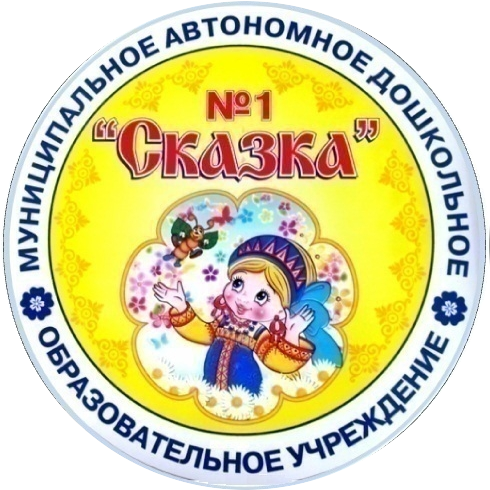 На основании Положения о наставничестве и приказа о назначении педагогов наставников для молодых специалистов разработан план работы.Цель: Оказание помощи молодым и начинающим педагогам в их профессиональном становлении, а также для формирования в дошкольном учреждении квалифицированного педагогического состава.Задачи:-привитие молодым и начинающим специалистам интереса к педагогической деятельности;-ускорение процесса профессионального становления педагога и развитие способности самостоятельно и качественно выполнять возложенные на него обязанности по занимаемой должности;-адаптация к корпоративной культуре, усвоение лучших традиций коллектива дошкольного учреждения, правил поведения в образовательном учреждении, сознательное и творческое отношение к выполнению своих должностных обязанностей.План мероприятий по направлению «Наставничество»в Муниципальном автономном дошкольном образовательной организации №1 «Сказка»вторя половина 2019- 2020 учебного годаПлан мероприятий по направлению «Наставничество»в Муниципальном автономном дошкольном образовательной организации №1 «Сказка»на 2020-2021 год№/пМероприятия (краткая аннотация)СрокиОтветственный1.Знакомство педагогов наставников с муниципальным профессиональным стандартом педагога-наставникаЯнварь 2020Старший воспитательС.В. Чернухина2.Внесение изменений в план  по направлению «Наставничество на 2019-2020 учебный год»Январь 2020Старший воспитательС.В. Чернухина,педагоги-настваники3.Беседа с начинающим педагогом   с целью выявления его психологической комфортности в рамках коллектива учреждения, обсудить способы поддержки позитивной самооценкиЯнварь 2020Педагог-психологО.В. Жемчужная4.Анкетирование начинающего педагога , с целью выявления возникающих трудностей в период адаптацииЯнварь 2020Старший воспитательС.В. Чернухина5.Консультация  «Портфолио педагога»Январь 2020ВоспитательЛ.А. Пилипенко6.Индивидуальная консультация                       по запросам В течении годаПедагоги-наставники7.Рекомендации по планированию образовательного процессаОдин раз в кварталСтарший воспитательС.В. Чернухина8.Взаимопосещение педагогами-наставниками и молодыми педагогами  Один раз  в кварталПедагоги-наставники9.Собеседование «Организация режимных моментов»Февраль 2020Старший воспитательС.В. Чернухина10.Консультация: «Формы и методы, используемые при организации режимных моментов»Март 2020Педагоги-наставники11.Консультация: «Формы работы с родителями». Обмен опытом с педагогами наставниками: «Секреты доброжелательных отношений с родителями»Памятка: «Советы по проведению родительских собраний»Апрель 2020Педагоги-наставники,старший воспитательС.В. Чернухина12.Просмотр процедуры проведения педагогического наблюдения2 раза в год (сентябрь-май)Педагоги-наставники,старший воспитательС.В. Чернухина13.Консультация «Летней оздоровительной работы»Май 2020Педагоги-наставники14.Анализ процесса становления профессионального мастерства начинающих педагогов, выявление затрудненийМай 2020Старший воспитательС.В. Чернухина15.Консультация –практикум «Организация целевых прогулок в летний оздоровительный период»Июнь-август 2020Педагоги-настваники16.Просмотр молодыми специалистами организацию опытно-экспериментальной деятельности с детьмиИюнь-август 2020Педагоги-настваники22.Разбор совместно с начинающими педагогами проблемных ситуаций и способов их решения1 раз в кварталПедагоги-настваники23.Посещение молодыми специалистами методических объединений1 раз в кварталСтарший воспитательС.В. Чернухина24.Консультирование молодых педагогов по вопросам работы с детьми с девиантным поведениемЕжемесячно в течении годаПедагоги-настваники,педагог-психологО.В. Жемчужная25.Консультирование молодых педагогов по вопросам работы с детьми испытывающие трудности в усвоении основной образовательной программы дошкольного образованияЕжемесячно в течении годаПедагоги-настваники,старший воспитатель                      С.В. Чернухина,педагог-психологО.В. Жемчужная27.Контроль за организацией и проведением    молодыми педагогами совместной образовательной деятельности с детьмиОдин раз в кварталСтарший воспитательС.В. Чернухина28.Совместная с молодыми педагогами оценка проведённой совместной образовательной деятельности с детьмиОдин раз в кварталСтарший воспитательС.В. Чернухина,педагоги-настваники29.Собеседование с целью выделения способов устранения и исправления молодыми педагогами ошибокОдин раз в кварталСтарший воспитательС.В. Чернухина30.Совместная разработка способов действий с к избеганию ошибок в предметно-практической деятельности Два раза в годСтарший воспитательС.В. Чернухина31.Минутка рекомендаций молодым педагогам по улучшению их теоретической подготовки и освоению новых методов профессиональной деятельности Один раз  в кварталСтарший воспитательС.В. Чернухина,педагоги-наставники 32.Сопровождение подготовки начинающих педагогов к совместной образовательной деятельности, оказание помощи в подборе дидактических материалов, наглядных пособий, учебников и учебных пособий, дополнительной литературы, а также в выборе форм проведения занятийЕжемесячно в течении годаПедагоги-настваники№/пМероприятия (краткая аннотация)СрокиОтветственный1.Консультация: «Использование здоровьесбрегающих технологий в образовательном процессе».Сентябрь 2020Старший воспитательС.В. Чернухина2.Совместная разработка с молодыми педагогами планов их саморазвитияСентябрь 2020Педагоги-настваники3.Контроль и оценка взаимодействия начинающих педагогов с родителями Один раз в кварталСтарший воспитательС.В. Чернухина 4.Консультация: «Организация предметно-пространственной -развивающей среды в группеОктябрь 2020Педагоги-настваники5.Посещение молодыми специалистами родительского собрания педагогов-наставниковОктябрь 2020Старший воспитательС.В. Чернухина6.Собеседование «ФГОС дошкольного образования»Ноябрь 2020Старший воспитательС.В. Чернухина7.Беседа с начинающим педагогом   с целью выявления его психологической комфортности в рамках коллектива учреждения, обсудить способы поддержки позитивной самооценкиНоябрь 2020Педагог-психологО.В. Жемчужная8.Разбор совместно с начинающими педагогами проблемных ситуаций и способов их решения1 раз в кварталПедагоги-настваники9.Посещение молодыми специалистами методических объединений1 раз в кварталСтарший воспитательС.В. Чернухина10.Консультирование молодых педагогов по вопросам работы с детьми с девиантным поведениемЕжемесячно в течении годаПедагоги-настваники,педагог-психологО.В. Жемчужная11.Консультирование молодых педагогов по вопросам работы с детьми испытывающие трудности в усвоении основной образовательной программы дошкольного образованияЕжемесячно                       в течении годаПедагоги-настваники,старший воспитатель                      С.В. Чернухина,педагог-психологО.В. Жемчужная12.Консультация «Подготовка и организация праздников»Декабрь 2020Педагоги-настваники13.Анкетирование начинающего педагога , с целью выявления возникающих трудностейДекабрь 2020Старший воспитательС.В. Чернухина14.Контроль за организацией и проведением    молодыми педагогами совместной образовательной деятельности с детьмиОдин раз в кварталСтарший воспитательС.В. Чернухина15.Совместная с молодыми педагогами оценка проведённой совместной образовательной деятельности с детьмиОдин раз в кварталСтарший воспитательС.В. Чернухина,педагоги-настваники16.Собеседование с целью выделения способов устранения и исправления молодыми педагогами ошибокОдин раз в кварталСтарший воспитательС.В. Чернухина17.Совместная разработка способов действий с к избеганию ошибок в предметно-практической деятельности Два раза в годСтарший воспитательС.В. Чернухина18.Минутка рекомендаций молодым педагогам по улучшению их теоретической подготовки и освоению новых методов профессиональной деятельности Один раз  в кварталСтарший воспитательС.В. Чернухина,педагоги-наставники 19.Просмотр процедуры проведения педагогического наблюдения2 раза в год (сентябрь-май)Педагоги-наставники,старший воспитательС.В. Чернухина20.Взаимопосещение педагогами-наставниками и молодыми педагогами  Один раз  в кварталПедагоги-наставники21.Индивидуальная консультация                       по запросам В течении годаПедагоги-наставники22.Рекомендации по планированию образовательного процессаОдин раз в кварталСтарший воспитательС.В. Чернухина23.Консультация «Подготовка и организация праздников»Декабрь 2020Педагоги-настваники24.Сопровождение подготовки начинающих педагогов к совместной образовательной деятельности, оказание помощи в подборе дидактических материалов, наглядных пособий, учебников и учебных пособий, дополнительной литературы, а также в выборе форм проведения занятийЕжемесячно в течении годаПедагоги-настваники25.Собеседование «Работа по самообразованию»Январь 2021Старший воспитательС.В. Чернухина26.Просмотр игровых зон «Организация условий для самостоятельной деятельности»Февраль 2021Старший воспитательС.В. Чернухина27.Консультация «Организация индивидуальной работы с детьми»Март 2021Педагоги-наставники28.Обсуждение педагогических ситуаций  «Разрешение конфликтных ситуаций возникшие между воспитанниками» Апрель 2021Педагог-психологО.В. Жемчужная29.Консультация «Написание самоанализа работы группы за прошедший учебный год» Май 2021Педагоги-наставники, старший воспитатель                      С.В. Чернухина